Факторы возникновения алкоголизма:Внешние факторы возникновения алкоголизма(т.е. социально-экономические условия какой-либо местности и культурные традиции различных народов, влияние социальной среды, в которой растёт человек).Внутренние факторы возникновения алкоголизма(патогенетические механизмы влияния алкогольных напитков обусловлены несколькими видами воздействия этанола на живые ткани).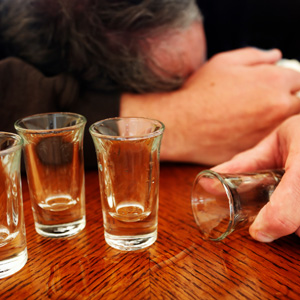 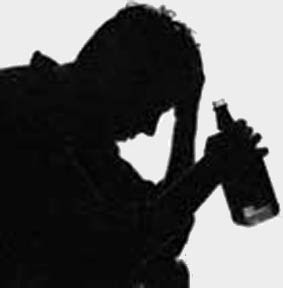 Если вдруг окажется,          что Вы не в состоянии справиться со своими проблемами самостоятельно,                        вы всегда можете                получить помощь и поддержку у нас, в отделении социальной адаптации и реабилитации.Наш адрес: г. Вилейка, ул. Водопьянова, д. 33.Контактные телефоны: 3-63-18;3-63-193-63-17(телефон экстренной психологической помощи)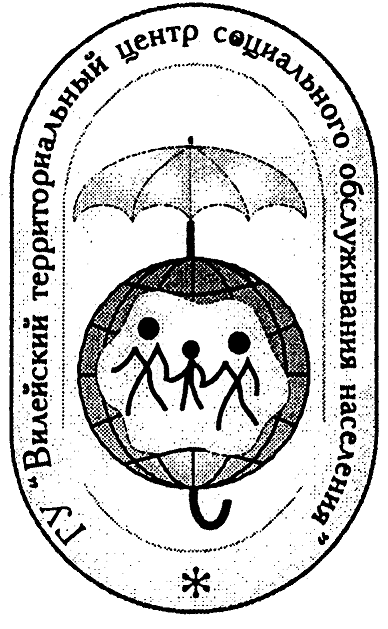 ГУ «Вилейский территориальный центр социального обслуживания населения»Отделение социальной адаптации и реабилитации 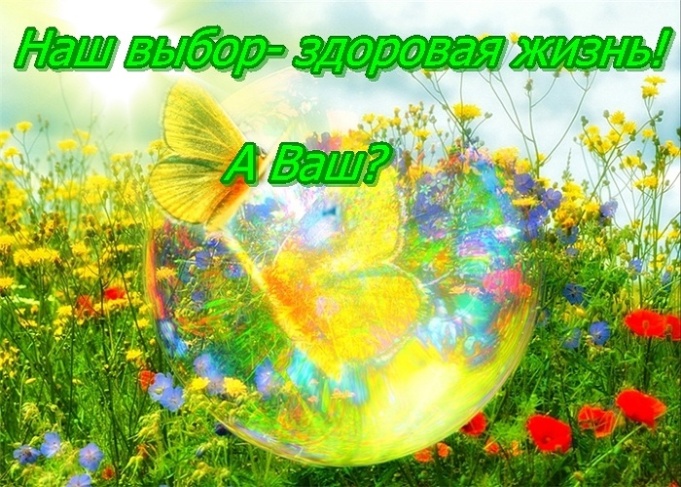 г. ВилейкаАлкоголизм – заболевание, обусловленное систематическим употреблением спиртных напитков; проявляется постоянной потребностью в опьянении, расстройством психической деятельности, соматическими и неврологическими нарушениями, падением работоспособности, утратой социальных связей, деградацией личности. 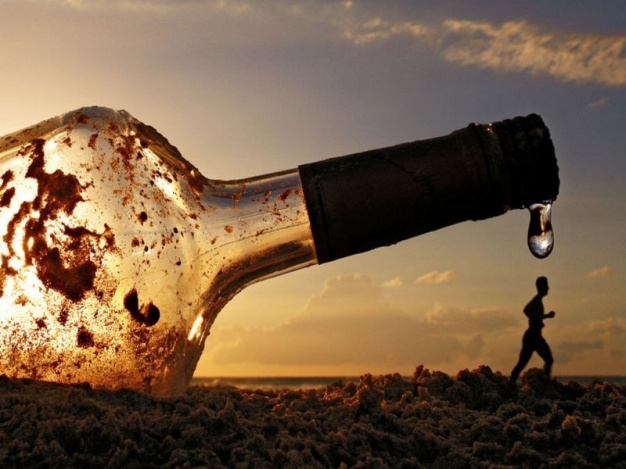 Мотивы употребления алкоголя подростками и молодёжью: а) нравится, приятно – 45,1 – 60,6%;б) влияние компании ровесников – 11,2 – 22,5 %в) снятие напряжения – 12 – 15,4 %Причины алкоголизма:Физиологические причины алкоголизма напрямую связаны с особенностями строения и развития человеческого организма. А так как каждый человек по своей сути уникален, следовательно, и такие причины в большинстве своём уникальны. Здесь важно всё: и возраст пьющего, и пол, и даже, как ни странно, социальный статус. Социальные причины алкоголизма. Здоровье человека напрямую связано с его социальным положением, причём алкоголизм в равной мере возникает как при либеральном строе, так и в обществе с весьма жёсткими законами и правилами.Психологические причины алкоголизма во многом опять-таки зависят от индивидуальных особенностей. Это и характер человека, его склад ума, а также его способности приспосабливаться к жизни и окружающим людям. 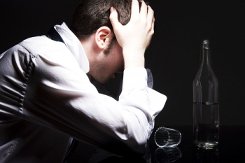 Употребление алкогольных напитков влияет на:Мозг человека;Сердечно-сосудистую систему;Дыхательную систему;Пищеварительную систему;Мочеполовую систему;И т.д.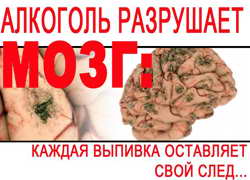 Стадии алкогольной зависимости:Первая стадия алкоголизма (длительность от 1 года до 4-5 лет);Вторая стадия алкоголизма (длительность 5 – 15 лет);Третья стадия алкоголизма (длительность 5 – 10 лет).